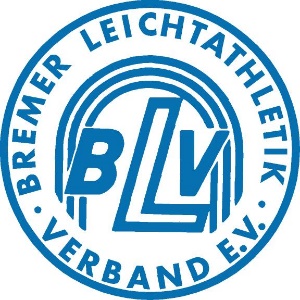 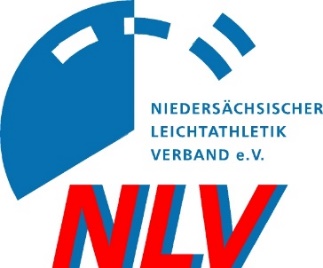  FRAGEBOGEN FÜR EINLASSKONTROLLEIM RAHMEN DER DURCHFÜHRUNG DERLandesmeisterschaften 2020 der Männer + Frauen / Jugend U16 in HannoverDieser Fragebogen ist auszudrucken, vor Beginn Ihres geplanten Aufenthaltes auf dem Veranstaltungsgelände auszufüllen und zu unterschreiben. Er ist bei der Einlasskontrolle am Veranstaltungsgelände vorzulegen. Sofern Sie an beiden Tagen das Veranstaltungsgelände betreten, ist dieser Fragebogen an beiden Tagen abzugeben. Bitte senden Sie ihn uns nicht vorab zurück. Ich versichere,° mich nicht in behördlicher Quarantäne in Zusammenhang mit SARS-CoV-2 zu befinden° innerhalb der letzten 14 Tage keinen Kontakt zu einem bestätigten SARS-CoV-2-Fall gehabt zu haben° keine Symptome einer Covid-19-Erkrankung oder einer Erkältungskrankheit aufzuweisen.Eine Mund-Nasen-Bedeckung werde ich mitbringen.Datum: Uhrzeit Ankunft:  Uhrzeit Ende: Datum: Uhrzeit Ankunft:  Uhrzeit Ende: (   ) Athlet               (   ) Betreuer               (   ) Kampfrichter, Mitarbeiter(   ) Athlet               (   ) Betreuer               (   ) Kampfrichter, MitarbeiterName, Vorname:Postanschrift: Email + Telefonnummer:Mitarbeiter bzw. welcher Verein:Die hier aufgenommenen Daten werden vertraulich und lediglich für die ggf. nötige, hilfreiche Nachverfolgung von Infektionsketten im Zusammenhang mit der Corona-Pandemie aufgenommen, drei Wochen gesichert aufbewahrt, anschl. vernichtet und nur auf Anfrage an das zuständige Gesundheitsamt weitergegeben.Ich bin mit der Einhaltung der Hygienevorschriften einverstanden.Die hier aufgenommenen Daten werden vertraulich und lediglich für die ggf. nötige, hilfreiche Nachverfolgung von Infektionsketten im Zusammenhang mit der Corona-Pandemie aufgenommen, drei Wochen gesichert aufbewahrt, anschl. vernichtet und nur auf Anfrage an das zuständige Gesundheitsamt weitergegeben.Ich bin mit der Einhaltung der Hygienevorschriften einverstanden._______________Datum             ______________________________________________                      Unterschrift     Bei Minderjährigen:Wir als Eltern / gesetzlicher Vertreter bestätigen oben gemachte Angaben und stimmen der Teilnahme unseres Sohnes / unserer Tochter an der Veranstaltung zu.___________     _______________________________          _____________________________________Datum                 NAME/N des / der gesetzl. Vertreter(s)         Unterschrift/en des / der gesetzl. Vertreter(s)